Jhoebien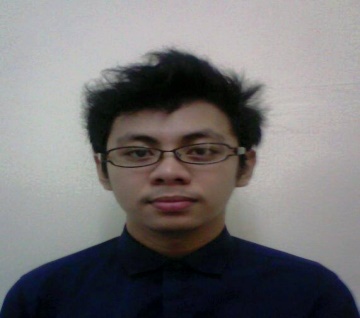 Jhoebien.17748@2freemail.com 	___________________________________________________________________________OBJECTIVETo obtain any vacant position that will enable me to use my educational background, and ability to work well with people.PERSONAL INFORMATIONDate of Birth		: 	June 28, 1993Place of Birth		:	Iligan City, PhilippinesCivil Status		: 	SingleAge			:	21Citizenship		: 	FilipinoReligion		:	Roman CatholicEDUCATIONCOLLEGE:		Bachelor of Science in Biology major in Zoology Mindanao State University – Iligan Institute of Technology			Andres Bonifacio Street Tibanga,Iligan City, 9200 PhilippinesGraduated, April 2014HIGH SCHOOL:	Iligan City National High School			Mahayahay, Iligan City, 9200 Philippines			Graduated, March 2010ELEMENTARY SCHOOL:	Iligan City Central School				Mahayahay, Iligan City, 9200 Philippines				Graduated, March 2006EXPERIENCESalesclerk Maintaining an orderly store and assisting and helping customersAdvertising displays and arranging merchandiseStudent AssistantTechnological supportArranging documentsData entryEnter or update data into a computer system database AFFILIATIONS	Association of IIT Alumni Foundation, Inc. (AIITAFI)	Mindanao State University – Iligan Institute of Technology	Andres Bonifacio Street Tibanga,	Iligan City, 9200 Philippines	Lifetime Member, April 2014	Haynayan Society	College of Science and Mathematics	Mindanao State University – Iligan Institute of Technology	Andres Bonifacio Street Tibanga,	Iligan City, 9200 PhilippinesSPECIAL SKILLSProficient in English, Filipino and CebuanoSkilled in MS Office Applications and InternetA good researcherSIGNIFICANT QUALIFICATIONSI can work in various teams and connect well with others.I can manage changes and maintain my flexibility in a variety of challenging environments.I can do assign work.I can do overtime work.I have a strong work attitude.Experience in using the internet to locate and retrieve valuable information.I am open to listen and understand the other person's point of view.I am somewhat aggressive because if I see a job to be done, I do it. I am industrious, positive thinker and willing to learn.Visa Status: Visit Visa